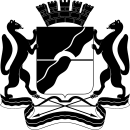 МЭРИЯ ГОРОДА НОВОСИБИРСКАДЕПАРТАМЕНТ ОБРАЗОВАНИЯПРИКАЗВ соответствии с постановлением Правительства Новосибирской области от 08.11.2022 № 529-п «Об обеспечении питанием на льготных условиях детей военнослужащих, обучающихся по программам основного общего образования и среднего общего образования в государственных образовательных организациях Новосибирской области, муниципальных образовательных организациях, расположенных на территории Новосибирской области», Законом Новосибирской области от 28.10.2022 № 261-ОЗ «О предоставлении мер социальной поддержки гражданам Российской Федерации, призванным на военную службу по мобилизации в Вооруженные Силы Российской Федерации» в целях организации питания на льготных условиях детей военнослужащих, обучающихся по программам основного общего образования и среднего общего образования в муниципальных общеобразовательных организациях, подведомственных департаменту образования мэрии города Новосибирска (далее – общеобразовательные организации), ПРИКАЗЫВАЮ:Руководителям общеобразовательных организаций:	1.1. Организовать в общеобразовательных организациях питание на льготных условиях обучающихся по программам основного общего образования и среднего общего образования - детей военнослужащих (далее – обучающиеся), граждан Российской Федерации, постоянно проживающих на территории Новосибирской области, призванных на военную службу по мобилизации в Вооруженные Силы Российской Федерации в соответствии с Указом Президента Российской Федерации от 21.09.2022 № 647 «Об объявлении частичной мобилизации в Российской Федерации» в соответствии с Порядком и условиями обеспечения питанием на льготных условиях детей военнослужащих, утвержденным постановлением Правительства Новосибирской области от 08.11.2022 № 529-п «Об обеспечении питанием на льготных условиях детей военнослужащих, обучающихся по программам основного общего образования и среднего общего образования в государственных образовательных организациях Новосибирской области, муниципальных образовательных организациях, расположенных на территории Новосибирской области» (далее – Порядок).1.2. Назначить ответственных за регистрацию поступающих в образовательную организацию заявлений родителей (законных представителей) об обеспечении обучающихся питанием на льготных условиях (подтвержденных в 2022-2023 учебном году и поступивших в 5-е классы), начиная с 25.08.2023 через Единый портал государственных и муниципальных услуг (далее – ЕПГУ) (https://www.gosuslugi.ru/527226/1/info) и при личном обращении в образовательную организацию в ГИС НСО «Электронная школа» http://regschool.nso.ru.  1.3. Провести разъяснительную работу с родителями (законными представителями) об обеспечении обучающихся питанием на льготных условиях.1.4. В течение двух рабочих дней со дня завершения сверки законности поданного заявления оформить приказом общеобразовательной организации решение о предоставлении обучающемуся льготного питания и обеспечить предоставление льготного питания обучающемуся со дня, следующего за днем издания приказа.1.5. Взять под личный контроль целевое и эффективное расходования средств субсидии на питания в соответствии с заключенными Соглашениями; проводить мониторинг заключения договоров, проведения конкурсных процедур на поставку продуктов питания и (или) услуг питания, организацию безопасности и качества питания обучающихся на льготных условиях.2. Управлению ресурсного сопровождения учреждений в сфере образования организовать в соответствии с п. 4 Порядка осуществлять  согласование предоставления мер поддержки родителями (законными представителями) обучающихся образовательной организации города Новосибирска в модернизированной ГИС НСО «Электронная школа» (http://regschool.nso.ru).3. Управлению бюджетного процесса в сфере образования мэрии города Новосибирска обеспечить своевременное заключение Соглашений с образовательными организациями на финансирование обеспечением питанием обучающихся на льготных условиях, в соответствии с общим объёмом бюджетных ассигнований на 2023 год и плановый период.4. Отделу контроля организации питания и ресурсного обеспечения управления ресурсного сопровождения учреждений в сфере образования мэрии города Новосибирска при изучении деятельности муниципальных образовательных организаций города Новосибирска по вопросу организации питания обучающихся обращать особое внимание на организацию питания на льготных условиях детей военнослужащих, обучающихся по программам основного общего образования и среднего общего образования.5. Контроль исполнения приказа оставляю за собой.Бруева3638428Приложение № 1к приказу начальника департамента образования мэрии города Новосибирска  от _________ №_________	Директору________________________________________________(наименование образовательного учреждения)от________________________________________________________(Ф.И.О. заявителя)проживающего (ей) по адресу:_______________________________________________________________________________________тел.Заявлениеоб обеспечении льготным питаниемЯ, __________________________________________________________________(Ф.И.О. родителя (законного представителя)прошу предоставлять питание на льготных условиях (далее – льготное питание) моему сыну (дочери), согласно порядка об обеспечении питанием на льготных условиях детей военнослужащих, призванных на военную службу по мобилизации в соответствии с Указом Президента Российской Федерации от 21.09.2022 № 647, утвержденного постановлением Правительства Новосибирской области от 08.11.2022 № 529-п,__________________________________________________________________,(фамилия, имя, отчество, год рождения)ученику (ученице)___________________класса _________________________Данные о мобилизованном родителе:__________________________________________________________________(фамилия, имя, отчество, полная дата рождения)В случае изменения оснований для льготного питания обязуюсь незамедлительно письменно проинформировать руководителя образовательной организации.Несу полную ответственность за подлинность и достоверность сведений, изложенных в настоящем заявлении.Дата                                                                                                           ПодписьОт 25.08.2023№ 0926-одОб обеспечении питанием на льготных условиях детей мобилизованных, обучающихся по программам основного общего образования и среднего общего образования в муниципальных общеобразовательных организациях, подведомственных департаменту образования мэрии города НовосибирскаНачальник департамента Р. М. Ахметгареев